(*) povinné údaje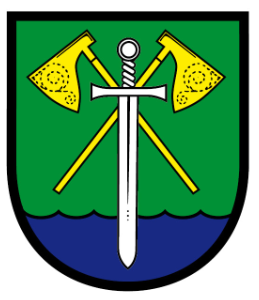 Obecní úřad PostřekovPostřekov 270345 35 PostřekovObecní úřad PostřekovPostřekov 270345 35 PostřekovObecní úřad PostřekovPostřekov 270345 35 PostřekovObecní úřad PostřekovPostřekov 270345 35 PostřekovObecní úřad PostřekovPostřekov 270345 35 PostřekovObecní úřad PostřekovPostřekov 270345 35 PostřekovObecní úřad PostřekovPostřekov 270345 35 PostřekovObecní úřad PostřekovPostřekov 270345 35 PostřekovObecní úřad PostřekovPostřekov 270345 35 PostřekovObecní úřad PostřekovPostřekov 270345 35 PostřekovŽÁDOSTo povolení kácení dřevin rostoucích mimo lesŽÁDOSTo povolení kácení dřevin rostoucích mimo lesŽÁDOSTo povolení kácení dřevin rostoucích mimo lesŽÁDOSTo povolení kácení dřevin rostoucích mimo lesŽÁDOSTo povolení kácení dřevin rostoucích mimo lesŽÁDOSTo povolení kácení dřevin rostoucích mimo lesŽÁDOSTo povolení kácení dřevin rostoucích mimo lesŽÁDOSTo povolení kácení dřevin rostoucích mimo lesŽÁDOSTo povolení kácení dřevin rostoucích mimo lesŽÁDOSTo povolení kácení dřevin rostoucích mimo lesŽÁDOSTo povolení kácení dřevin rostoucích mimo lesŽÁDOSTo povolení kácení dřevin rostoucích mimo lesŽádám, dle ust.§ 8 zákona č. 114/1992 Sb., o ochraně přírody a krajiny, ve znění pozdějších předpisů a dle ust.§ 4 vyhlášky MŽP č. 189/2013 Sb., o ochraně dřevin a povolování jejich káceníŽádám, dle ust.§ 8 zákona č. 114/1992 Sb., o ochraně přírody a krajiny, ve znění pozdějších předpisů a dle ust.§ 4 vyhlášky MŽP č. 189/2013 Sb., o ochraně dřevin a povolování jejich káceníŽádám, dle ust.§ 8 zákona č. 114/1992 Sb., o ochraně přírody a krajiny, ve znění pozdějších předpisů a dle ust.§ 4 vyhlášky MŽP č. 189/2013 Sb., o ochraně dřevin a povolování jejich káceníŽádám, dle ust.§ 8 zákona č. 114/1992 Sb., o ochraně přírody a krajiny, ve znění pozdějších předpisů a dle ust.§ 4 vyhlášky MŽP č. 189/2013 Sb., o ochraně dřevin a povolování jejich káceníŽádám, dle ust.§ 8 zákona č. 114/1992 Sb., o ochraně přírody a krajiny, ve znění pozdějších předpisů a dle ust.§ 4 vyhlášky MŽP č. 189/2013 Sb., o ochraně dřevin a povolování jejich káceníŽádám, dle ust.§ 8 zákona č. 114/1992 Sb., o ochraně přírody a krajiny, ve znění pozdějších předpisů a dle ust.§ 4 vyhlášky MŽP č. 189/2013 Sb., o ochraně dřevin a povolování jejich káceníŽádám, dle ust.§ 8 zákona č. 114/1992 Sb., o ochraně přírody a krajiny, ve znění pozdějších předpisů a dle ust.§ 4 vyhlášky MŽP č. 189/2013 Sb., o ochraně dřevin a povolování jejich káceníŽádám, dle ust.§ 8 zákona č. 114/1992 Sb., o ochraně přírody a krajiny, ve znění pozdějších předpisů a dle ust.§ 4 vyhlášky MŽP č. 189/2013 Sb., o ochraně dřevin a povolování jejich káceníŽádám, dle ust.§ 8 zákona č. 114/1992 Sb., o ochraně přírody a krajiny, ve znění pozdějších předpisů a dle ust.§ 4 vyhlášky MŽP č. 189/2013 Sb., o ochraně dřevin a povolování jejich káceníŽádám, dle ust.§ 8 zákona č. 114/1992 Sb., o ochraně přírody a krajiny, ve znění pozdějších předpisů a dle ust.§ 4 vyhlášky MŽP č. 189/2013 Sb., o ochraně dřevin a povolování jejich káceníŽádám, dle ust.§ 8 zákona č. 114/1992 Sb., o ochraně přírody a krajiny, ve znění pozdějších předpisů a dle ust.§ 4 vyhlášky MŽP č. 189/2013 Sb., o ochraně dřevin a povolování jejich káceníŽádám, dle ust.§ 8 zákona č. 114/1992 Sb., o ochraně přírody a krajiny, ve znění pozdějších předpisů a dle ust.§ 4 vyhlášky MŽP č. 189/2013 Sb., o ochraně dřevin a povolování jejich káceníÚdaje o žadateliÚdaje o žadateliÚdaje o žadateliÚdaje o žadateliÚdaje o žadateliÚdaje o žadateliÚdaje o žadateliÚdaje o žadateliÚdaje o žadateliÚdaje o žadateliÚdaje o žadateliÚdaje o žadateliJméno žadatele(ů) (*):Jméno žadatele(ů) (*):Jméno žadatele(ů) (*):Jméno žadatele(ů) (*):Sídlo včetně PSČ (*):Sídlo včetně PSČ (*):Sídlo včetně PSČ (*):Telefon (*):E-mail:E-mail:Datum narození žadatele(ů)(*)(údaj povinný dle zákona č. 500/2004 Sb., správní řád)Datum narození žadatele(ů)(*)(údaj povinný dle zákona č. 500/2004 Sb., správní řád)Datum narození žadatele(ů)(*)(údaj povinný dle zákona č. 500/2004 Sb., správní řád)Datum narození žadatele(ů)(*)(údaj povinný dle zákona č. 500/2004 Sb., správní řád)Datum narození žadatele(ů)(*)(údaj povinný dle zákona č. 500/2004 Sb., správní řád)Údaje o dřevinách ke kácení (*)Údaje o dřevinách ke kácení (*)Údaje o dřevinách ke kácení (*)Údaje o dřevinách ke kácení (*)Údaje o dřevinách ke kácení (*)Údaje o dřevinách ke kácení (*)Údaje o dřevinách ke kácení (*)Údaje o dřevinách ke kácení (*)Údaje o dřevinách ke kácení (*)Údaje o dřevinách ke kácení (*)Údaje o dřevinách ke kácení (*)Údaje o dřevinách ke kácení (*)Katastrální území (*)Parc. č. (*)Parc. č. (*)Parc. č. (*)Druh dřevin (*)Druh dřevin (*)Druh dřevin (*)Druh dřevin (*)Druh dřevin (*)Počet ksObvod kmene (měřený ve výšce 130cm nad zemí)Plocha zapojeného porostu (m2)Odůvodnění žádosti (*)Odůvodnění žádosti (*)Odůvodnění žádosti (*)Odůvodnění žádosti (*)Odůvodnění žádosti (*)Odůvodnění žádosti (*)Odůvodnění žádosti (*)Odůvodnění žádosti (*)Odůvodnění žádosti (*)Odůvodnění žádosti (*)Odůvodnění žádosti (*)Odůvodnění žádosti (*)PoznámkyPoznámkyPoznámkyPoznámkyPoznámkyPoznámkyPoznámkyPoznámkyPoznámkyPoznámkyPoznámkyPoznámkySeznam příloh:Seznam příloh:Seznam příloh:Seznam příloh:Seznam příloh:Seznam příloh:Seznam příloh:Seznam příloh:Seznam příloh:Seznam příloh:Seznam příloh:Seznam příloh:Doložení vlastnického či nájemního vztahu žadatele k pozemkům, na kterých se nachází dřeviny navržené k pokácení (výpis z Katastru nemovitostí, kupní smlouva)Souhlas vlastníka pozemku v případě, že žadatelem o povolení kácení je nájemce pozemkuSituační nákres vzhledem k objektu, komunikaci, označení čísla parcely, čísla popisného, jméno uliceOstatní (uveďte)………………………………………………………………………………………………………………………………………………………………………………………………………………………………………………………………………………Doložení vlastnického či nájemního vztahu žadatele k pozemkům, na kterých se nachází dřeviny navržené k pokácení (výpis z Katastru nemovitostí, kupní smlouva)Souhlas vlastníka pozemku v případě, že žadatelem o povolení kácení je nájemce pozemkuSituační nákres vzhledem k objektu, komunikaci, označení čísla parcely, čísla popisného, jméno uliceOstatní (uveďte)………………………………………………………………………………………………………………………………………………………………………………………………………………………………………………………………………………Doložení vlastnického či nájemního vztahu žadatele k pozemkům, na kterých se nachází dřeviny navržené k pokácení (výpis z Katastru nemovitostí, kupní smlouva)Souhlas vlastníka pozemku v případě, že žadatelem o povolení kácení je nájemce pozemkuSituační nákres vzhledem k objektu, komunikaci, označení čísla parcely, čísla popisného, jméno uliceOstatní (uveďte)………………………………………………………………………………………………………………………………………………………………………………………………………………………………………………………………………………Doložení vlastnického či nájemního vztahu žadatele k pozemkům, na kterých se nachází dřeviny navržené k pokácení (výpis z Katastru nemovitostí, kupní smlouva)Souhlas vlastníka pozemku v případě, že žadatelem o povolení kácení je nájemce pozemkuSituační nákres vzhledem k objektu, komunikaci, označení čísla parcely, čísla popisného, jméno uliceOstatní (uveďte)………………………………………………………………………………………………………………………………………………………………………………………………………………………………………………………………………………Doložení vlastnického či nájemního vztahu žadatele k pozemkům, na kterých se nachází dřeviny navržené k pokácení (výpis z Katastru nemovitostí, kupní smlouva)Souhlas vlastníka pozemku v případě, že žadatelem o povolení kácení je nájemce pozemkuSituační nákres vzhledem k objektu, komunikaci, označení čísla parcely, čísla popisného, jméno uliceOstatní (uveďte)………………………………………………………………………………………………………………………………………………………………………………………………………………………………………………………………………………Doložení vlastnického či nájemního vztahu žadatele k pozemkům, na kterých se nachází dřeviny navržené k pokácení (výpis z Katastru nemovitostí, kupní smlouva)Souhlas vlastníka pozemku v případě, že žadatelem o povolení kácení je nájemce pozemkuSituační nákres vzhledem k objektu, komunikaci, označení čísla parcely, čísla popisného, jméno uliceOstatní (uveďte)………………………………………………………………………………………………………………………………………………………………………………………………………………………………………………………………………………Doložení vlastnického či nájemního vztahu žadatele k pozemkům, na kterých se nachází dřeviny navržené k pokácení (výpis z Katastru nemovitostí, kupní smlouva)Souhlas vlastníka pozemku v případě, že žadatelem o povolení kácení je nájemce pozemkuSituační nákres vzhledem k objektu, komunikaci, označení čísla parcely, čísla popisného, jméno uliceOstatní (uveďte)………………………………………………………………………………………………………………………………………………………………………………………………………………………………………………………………………………Doložení vlastnického či nájemního vztahu žadatele k pozemkům, na kterých se nachází dřeviny navržené k pokácení (výpis z Katastru nemovitostí, kupní smlouva)Souhlas vlastníka pozemku v případě, že žadatelem o povolení kácení je nájemce pozemkuSituační nákres vzhledem k objektu, komunikaci, označení čísla parcely, čísla popisného, jméno uliceOstatní (uveďte)………………………………………………………………………………………………………………………………………………………………………………………………………………………………………………………………………………Doložení vlastnického či nájemního vztahu žadatele k pozemkům, na kterých se nachází dřeviny navržené k pokácení (výpis z Katastru nemovitostí, kupní smlouva)Souhlas vlastníka pozemku v případě, že žadatelem o povolení kácení je nájemce pozemkuSituační nákres vzhledem k objektu, komunikaci, označení čísla parcely, čísla popisného, jméno uliceOstatní (uveďte)………………………………………………………………………………………………………………………………………………………………………………………………………………………………………………………………………………Doložení vlastnického či nájemního vztahu žadatele k pozemkům, na kterých se nachází dřeviny navržené k pokácení (výpis z Katastru nemovitostí, kupní smlouva)Souhlas vlastníka pozemku v případě, že žadatelem o povolení kácení je nájemce pozemkuSituační nákres vzhledem k objektu, komunikaci, označení čísla parcely, čísla popisného, jméno uliceOstatní (uveďte)………………………………………………………………………………………………………………………………………………………………………………………………………………………………………………………………………………Doložení vlastnického či nájemního vztahu žadatele k pozemkům, na kterých se nachází dřeviny navržené k pokácení (výpis z Katastru nemovitostí, kupní smlouva)Souhlas vlastníka pozemku v případě, že žadatelem o povolení kácení je nájemce pozemkuSituační nákres vzhledem k objektu, komunikaci, označení čísla parcely, čísla popisného, jméno uliceOstatní (uveďte)………………………………………………………………………………………………………………………………………………………………………………………………………………………………………………………………………………Doložení vlastnického či nájemního vztahu žadatele k pozemkům, na kterých se nachází dřeviny navržené k pokácení (výpis z Katastru nemovitostí, kupní smlouva)Souhlas vlastníka pozemku v případě, že žadatelem o povolení kácení je nájemce pozemkuSituační nákres vzhledem k objektu, komunikaci, označení čísla parcely, čísla popisného, jméno uliceOstatní (uveďte)………………………………………………………………………………………………………………………………………………………………………………………………………………………………………………………………………………V……………………………………….. dne: ……………………………….V……………………………………….. dne: ……………………………….V……………………………………….. dne: ……………………………….V……………………………………….. dne: ……………………………….V……………………………………….. dne: ……………………………….V……………………………………….. dne: ……………………………….V……………………………………….. dne: ……………………………….V……………………………………….. dne: ……………………………….V……………………………………….. dne: ……………………………….V……………………………………….. dne: ……………………………….V……………………………………….. dne: ……………………………….V……………………………………….. dne: ……………………………….……………………………………………………………..podpis žadatele……………………………………………………………..podpis žadatele……………………………………………………………..podpis žadatele……………………………………………………………..podpis žadatele……………………………………………………………..podpis žadatele